 2020 Regional Teacher of the Year (TOY) Guidelines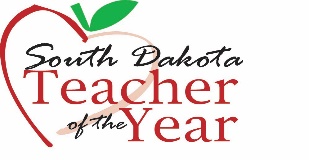 Timeline             		                                                             	                                                                                                                                                                          Feb. 1 	Districts should begin process to select their own District TOY.March 1	DEADLINE, for districts to submit the name of their District TOY to:                                                            Sherry Dickerson at:                                                                         sherry.dickerson@state.sd.us	All submitted District TOY winners will be invited to submit a Region ApplicationMarch 15	DEADLINE to submit all Regional Teacher of the Year		Application to SD DOE. Applications should be 		Submitted to:		Department of Education		Attn: Sherry Dickerson		800 Governors Drive		Pierre, SD 57501		Sherry.dickerson@state.sd.us	April 5 	Region TOYs will be announced. Regional TOYS will be notified locally and asked to complete the 2020 South Dakota Teacher of the Year Application and send a hard copy and an electronic version to the Department of Education.May 	Regional TOYs will be announced Statewide the first full week of May during Teacher Appreciation Week.June 28	DEADLINE to submit the Teacher of the Year State Application packet. Applications should be sent to: 		Department of Education		Attn: Sherry Dickerson		800 Governors Drive		Pierre, SD 57501		Sherry.dickerson@state.sd.usJuly 24	State Teacher of the Year Selection Day in Pierre    All required forms are available online at http://doe.sd.gov/oatq/teacheroftheyear.aspx.Sherry Dickerson by email at sherry.dickerson@state.sd.usor by phone at 605-773-2490.